STAFF APPLICATIONWhen? August 24-26, 2018Where?   is located on the beautiful  , .  You will camp right on the beach of this waterfront camp that is ideal for tenting and waterfront activities.Cost? $34.78 + $5.22 HSTRegistration deadline is June 30th, 2018Select your choice of position for staff:_______ Security 					_______ Waterfront_______ Health Services				_______ Equipment_______ Food Services				_______ ProgramPlease indicate the level and expiration date of your First Aid Certificate if applying for Health ServicesWe look forward to seeing you at Sizzle ‘N Splash 2018!Send this application with your cheque to Girl Guides of Canada for $40 to:Sizzle ‘N Splash 201855 Rothesay Avenue, Saint John, NB E2J 2B2For further information or registration inquiries please contact:  karenfrontain@nb.sympatico.ca or nataliahicks@gmail.com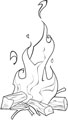 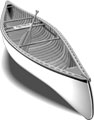 Name:Name:iMIS#:Address:Address:City/Town:Province:Postal Code:Telephone: (         )Email:Email:Area:Allergies and or.Health Issues:Allergies and or.Health Issues: